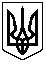                    LXIІІ  СЕСІЯ ЩАСЛИВЦЕВСЬКОЇ СІЛЬСЬКОЇ РАДИ                                                    VІІ СКЛИКАННЯ                                                  ПРОТОКОЛ  № 63                                              ПЛЕНАРНЕ ЗАСІДАННЯГолова сесії – Плохушко В.О:- Запропонував розпочати роботу пленарного засідання 63 –ої сесії Щасливцевської сільської ради 7 скликання.Голосували: « за» - одноголосно /Звучить гімн України.Голова сесії – Плохушко В.О:Поставив запитання щодо кількісного та  персонального складу лічильної комісії.ВИСТУПИЛИ:Челєбієва З.М– депутат сільської ради.Запропонувала обрати на пленарне засідання 63 сесії лічильну комісію в кількості 2 осіб. Персонально:  Остапчук Л.В., Боскіна С.В.Інших пропозицій не поступало.Голосували: За : всього -  14; одноголосно  (сільський голова - Плохушко В.О.; депутати - Пуляєва І.В, Бекіров Р.Д., Остапчук Л.В, Білозерцева Ю. Коновалов О.Б, Неметула Е.М., , Сенченко І.Ю., Степанян Л.Ю, Дериглазов М.В., Челєбієва З.М.,  Лук’янов А.О. , Кобець М.М., Боскіна С.В.)Проти : всього -  0Утрималось:всього -  0.На розгляд сесії виноситься Порядок денний:Звіт Комунальної установи з капітального будівництва об’єктів соціально – культурного і комунального призначення Щасливцевської сільської ради по підсумкам роботи за 2017 рік.Звіт про виконання сільського бюджету за І квартал 2018 року.Бюджетні питання.Земельні питання.Різне.Голосували: За : всього -  14; одноголосно  (сільський голова - Плохушко В.О.; депутати - Пуляєва І.В, Бекіров Р.Д., Остапчук Л.В, Білозерцева Ю. Коновалов О.Б, Неметула Е.М., , Сенченко І.Ю., Степанян Л.Ю, Дериглазов М.В., Челєбієва З.М.,  Лук’янов А.О. , Кобець М.М., Боскіна С.В.)Проти : всього -  0Утрималось:всього -  0.СЛУХАЛИ: Звіт Комунальної установи з капітального будівництва об’єктів соціально – культурного і комунального призначення Щасливцевської сільської ради по підсумкам роботи за 2017 рік.ДОПОВІДАЧ: Мірошниченко В.Г – керівник Комунальної установи з капітального будівництва об’єктів соціально – культурного і комунального призначення Щасливцевської сільської ради/ звіт додаєтьсяСПІВДОПОВІДАЧ: Остапчук Л.В. – голова комісії з питань бюджету та управління комунальною власністю.Комісією розглянуто зведену інформацію щодо використання бюджетних коштів за  2017р. , фактично профінансовано  2073,97000 грн.. Використано – 2018,28534 грн., в тому числі на проектні роботи – 492,43000   грн. , експертизу проектів – 86,88704  грн., тех.. нагляд – 30,46000 грн., використано на підрядні роботи – 1398,15960  грн., залишок коштів  по об’єктам склав – 55,68466 грн. , кредиторська заборгованість – відсутня, інші операційні доходи склали 636,6 грн.,  інші операційні витрати – 460,2 грн. Чистий прибуток – 176,4 грн. , підготовлено та надано на розгляд сесії проект рішення. Пропозиція комісії : затвердити наданий проект.ВИСТУПИЛИ : Плохушко В.О. – сільський голова.Поставив запитання керівнику Установи щодо стратегії витрачання коштів що залишились на рахунку .Мірошниченко В.Г. – начальник Установи.Надав відповідь проте, що кошти будуть витрачатись на заробітну плату працівникам до кінця року , канцелярські товари.Бекіров Р.Д. – голова комісії з питань законності та державної регуляторної політики.Зауважив , якщо є запас заробітної плати , чому  не наймається працівник для здійснення технічного надзору об’єктів що будуються на території сільської ради?Мірошниченко В.Г. – начальник Установи.Відповів , що поки не знайшлось спеціаліста на місці.Плохушко В.О. – сільський голова.Виразив незадоволення з приводу того, що керівник Установи не доповідає сільському голові про свою роботу за тиждень , як це роблять інші комунальні підприємства сільської ради, що Установа не займається в першу чергу об’єктами що будуються сільською радою, саме тому , на його думку, було зірвано графік робіт по ФАПу в с. Генічеська Гірка. Мірошниченко В.Г. – керівник Установи.Запевнив , що після навчання працівника питань щодо об’єктів які будуються сільською радою не буде.Плохушко В.О. – сільський голова.Запропонував начальнику Комунальної установи з капітального будівництва об’єктів соціально – культурного і комунального призначення Щасливцевської сільської ради Мірошниченко В.Г. надати до сільської ради інформацію щодо фонду заробітної плати та планів щодо використання коштів що залишились на рахунках Установи. Звіт перенести на чергову сесію. Поставив дану пропозицію на голосування.Голосували: За : всього -  14; одноголосно  (сільський голова - Плохушко В.О.; депутати - Пуляєва І.В, Бекіров Р.Д., Остапчук Л.В, Білозерцева Ю. Коновалов О.Б, Неметула Е.М., , Сенченко І.Ю., Степанян Л.Ю, Дериглазов М.В., Челєбієва З.М.,  Лук’янов А.О. , Кобець М.М., Боскіна С.В.)Проти : всього -  0Утрималось:всього -  0.СЛУХАЛИ: 1. Звіт виконавчого комітету Щасливцевської сільської ради про виконання сільського бюджету за І квартал 2018 року.ДОПОВІДАЧ: Плохушко ВУ.О. – сільський голова .За підсумками роботи за І квартал 2018 року план доходів загального фонду бюджету виконкому виконано на 168% при уточненому плані 1582,0  тис. грн.. фактично надійшло 2657,9 тис. грн../ Звіт додається.ВИСТУПИЛИ:Дериглазов М.В.- голова комісії з питань соціально – економічного розвитку Зауважив , що сільською радою , на його думку закуповується багато орг.. техніки , зокрема принтерів , комп’ютерів та ін..Плохушко В.О. – сільський голова .Зазначив , що нові комп’ютери закуповуються з ліцензійними програмами на місце тих, що не підлягають ремонту, також одночасно вийшли з ладу декілька принтерів, яким вже більше десяти років та які, так само, не підлягають ремонту.Більше питань та зауважень від депутатів не поступало.Сесія Щасливцевської сільської ради ВИРІШИЛА:Затвердити звіт виконавчого комітету Щасливцевської сільської ради про виконання сільського бюджету за І квартал 2018 року. Контроль за виконанням рішення покласти на постійну комісію з питань бюджету та управління комунальною власністю.Голосували:За : всього -  14; одноголосно  (сільський голова – Плохушко В.О.; депутати – Пуляєва І.В, Дериглазов М.В., Бекіров Р.Д., Остапчук Л.В., Кобець М.М., Челєбієва З.М  Білозерцева Ю.Є , Неметула Е.М, Степанян Л.Ю, Коновалов О.Б, Сенченко І.Ю., Лук’янов А.,О., Боскіна С.В.)Проти : всього -  0Утрималось:всього -  0/рішення № 998 додаєтьсяСЛУХАЛИ: 2. Про внесення  змін  до  рішення  LV   сесії VІІ скликання від  22 грудня 2017 року № 837 « Про  сільський  бюджет  на 2018 рік».  ДОПОВІДАЧ: Остапчук Л.В. – голова комісії з питань бюджету та управління комунальною власністю.	Комісією	підготовлено та надано на розгляд сесії проект рішення. Пропозиція комісії : затвердити наданий проект рішення.Питань та зауважень від депутатів та сільського голови не поступало.Сесія сільської  ради ВИРІШИЛА:    1.  Внести  зміни   до  рішення  LV  сесії VІІ скликання від 22 грудня 2017 року  № 837« Про  сільський  бюджет  на 2018 рік», а саме:      1.1. Спрямувати вільний залишок коштів, який склався станом на 01 січня 2018 року на рахунку спеціального фонду (бюджет розвитку) сільського бюджету, на покриття дефіциту спеціального фонду (бюджет розвитку)  сільського бюджету в сумі  636314 гривень, згідно з додатком 1 до цього рішення.       1.2. Збільшити видатки спеціального фонду (бюджету розвитку) сільського бюджету на суму 636314 гривень, згідно з додатком 2 до цього рішення.        1.3. Доповнити додаток № 4 до рішення LV  сесії VІІ скликання від 22 грудня 2017 року № 837« Про  сільський  бюджет  на 2018 рік»  переліком місцевих (регіональних) програм, які фінансуватимуться за рахунок коштів Щасливцевського сільського бюджету, згідно з додатком 3 до цього рішення.       1.4. Доповнити додаток  № 5 до  рішення   LV  сесії   VІІ    скликання   від 22 грудня 2017 року № 837« Про  сільський  бюджет  на 2018 рік» переліком об’єктів, видатки на які у 2018 році будуть проводитися за рахунок коштів бюджету  розвитку (спеціального фонду) сільського бюджету, згідно з додатком 4 до цього рішення. 2.Головному   бухгалтеру сільської  ради  Слойковій Н. М. внести   відповідні  зміни  до  бюджетних призначень  сільського   бюджету  на 2018 рік.      3.Контроль за виконанням покласти на постійну депутатську  комісію з  питань  бюджету, управління комунальною власністю.Голосували:За : всього -  14; одноголосно  (сільський голова – Плохушко В.О.; депутати – Пуляєва І.В, Дериглазов М.В., Бекіров Р.Д., Остапчук Л.В., Кобець М.М., Челєбієва З.М  Білозерцева Ю.Є , Неметула Е.М, Степанян Л.Ю, Коновалов О.Б, Сенченко І.Ю., Лук’янов А.,О., Боскіна С.В.)Проти : всього -  0Утрималось:всього -  0/ рішення № 999 додаєтьсяСЛУХАЛИ: 3 Про  внесення змін  до  рішення  сесії   № 958  від  12.03.2018р.ДОПОВІДАЧ: Остапчук Л.В. – голова комісії з питань бюджету та управління комунальною власністю.	Розглянувши заяву директора КП «Комунсервіс» Щасливцевської сільської  ради Коновалова О.Б. про внесення змін  до рішення LІХ сесії Щасливцевської  сільської  ради  VІІ скликання № 958 від 12.03.2018 р., комісією підготовлено та надано на розгляд сесії проект рішення. ВИСТУПИЛИ:Бекіров Р.Д.- голова комісії з питань законності та державної регуляторної політики.Зауважив , що кошти виділялись на 2 причепи для тракторів , чому відпала необхідність купувати причепи.Коновалов О.Б. – директор КП « Комунсервіс».Надав відповідь , проте , що комунальне підприємство переходить на по дворовий збір сміття в с. Генічеська Гірка та вул.. Миру в с. Щасливцеве, тому необхідність закупівлі додаткових причепів зникла.Більше питань та зауважень від депутатів та сільського голови не поступало.  Сесія  Щасливцевської сільської радиВИРІШИЛА:1.Внести  зміни  в  преамбулу  рішення  LІХ сесії Щасливцевської  сільської  ради  VІІ скликання № 958 від 12.03.2018 р.,  та  викласти її в наступній редакції : «Виділити кошти КП «Комунсервіс» для  заміни  засувок  на  центральному  водопроводі  у  селі  Генічеська  Гірка, селі  Щасливцеве  (100000 гривень)  та  на  закупівлю пластикових контейнерів ТПВ для населення с.Генічеська Гірка  та вулиці Миру с. Щасливцеве (400000 гривень)». 2.  Контроль за виконанням покласти на постійну депутатську  комісію з  питань  бюджету, управління комунальною власністю.Голосували:За : всього -  14; одноголосно  (сільський голова – Плохушко В.О.; депутати – Пуляєва І.В, Дериглазов М.В., Бекіров Р.Д., Остапчук Л.В., Кобець М.М., Челєбієва З.М  Білозерцева Ю.Є , Неметула Е.М, Степанян Л.Ю, Коновалов О.Б, Сенченко І.Ю., Лук’янов А.,О., Боскіна С.В.)Проти : всього -  0Утрималось:всього -  0/рішення № 1000 додаєтьсяСЛУХАЛИ: 4. Про внесення змін до рішення сесії   № 596  від  13.05.2017 р.ДОПОВІДАЧ: Остапчук Л.В. – голова комісії з питань бюджету та управління комунальною власністю.	Комісією розглянуто заяву директора КП «Комунсервіс» Щасливцевської сільської  ради Коновалова О.Б. про внесення змін  до  рішення ХХХVІІ сесії Щасливцевської  сільської  ради VІІ скликання № 596 від 13.05.2017 р.,підготовлено та надано на розгляд сесії проект рішення. Пропозиція комісії: затвердити наданий проект.Питань та зауважень від депутатів та сільського голови не поступало. Сесія  Щасливцевської сільської радиВИРІШИЛА:Внести  зміни  в  преамбулу  рішення  ХХХVІІ сесії Щасливцевської  сільської  ради VІІ скликання № 596 від 13.05.2017 р., та  викласти її в наступній редакції : «Виділити  кошти КП «Комунсервіс» на проведення  чистки  від  сторонніх  предметів  Арт  свердловини  № 7-491,  що  розташована  за  адресою: с. Генічеська  Гірка, вулиця  Виноградна № 202». 2.  Контроль за виконанням покласти на постійну депутатську  комісію з  питань  бюджету, управління комунальною власністю.Голосували:За : всього -  13;   (сільський голова – Плохушко В.О.; депутати – Пуляєва І.В, Дериглазов М.В., Остапчук Л.В., Кобець М.М., Челєбієва З.М  Білозерцева Ю.Є , Неметула Е.М, Степанян Л.Ю, Коновалов О.Б, Сенченко І.Ю., Лук’янов А.,О., Боскіна С.В.)Проти : всього -  0Утрималось:всього -  1.( Бекіров Р.Д.)/рішення № 1001.СЛУХАЛИ: 5. Про  виділення  коштів Комунальній  установі  з  капітального будівництва  об’єктів  соціально-культурного і  комунального  призначення  Щасливцевської  сільської  радиДОПОВІДАЧ: Остапчук Л.В. – голова комісії з питань бюджету та управління комунальною власністю.	 Розглянувши  заяву  начальника  Комунальної  установи  з  капітального  будівництва  об’єктів  соціально-культурного  і  комунального  призначення Щасливцевської  сільської  ради  В.  Г.  Мірошниченко, про  додаткове виділення коштів для  подальших  робіт по  об’єкту   «Будівництво  вуличного  освітлення вулиць  Гагаріна,  Морська  і  Комарова  в                           с.Щасливцеве  Генічеського  району  Херсонської області», комісією підготовлено та надано на розгляд сесії проект рішення. Пропозиція комісії: затвердити наданий проект. Питань та зауважень від депутатів та сільського голови не поступало.Сесія  Щасливцевської  сільської  ради»ВИРІШИЛА:   1.  Виділити  додатково  кошти  Комунальній  установі  з  капітального  будівництва  об’єктів  соціально-культурного  і   комунального  призначення Щасливцевської сільської  ради  для  подальших  робіт  по  об’єкту:  «Будівництво вуличного освітлення вулиць  Гагаріна,  Морська  і  Комарова  в  с. Щасливцеве  Генічеського  району  Херсонської області» у  сумі  108414 грн.   2.   Контроль  за  виконанням  покласти  на  постійну  депутатську  комісію  з питань  бюджету,  управління  комунальною  власністю.Голосували:За : всього -  14; одноголосно  (сільський голова – Плохушко В.О.; депутати – Пуляєва І.В, Дериглазов М.В., Бекіров Р.Д., Остапчук Л.В., Кобець М.М., Челєбієва З.М  Білозерцева Ю.Є , Неметула Е.М, Степанян Л.Ю, Коновалов О.Б, Сенченко І.Ю., Лук’янов А.,О., Боскіна С.В.)Проти : всього -  0Утрималось:всього -  0/рішення № 1002 додаєтьсяСЛУХАЛИ: 6. Про  передачу  на  баланс КП «МАКС-ІНВЕСТ» меморіального  комплексу   с. Генічеська ГіркаДОПОВІДАЧ: Остапчук Л.В. – голова комісії з питань бюджету та управління комунальною власністю.	Розглянувши заяву директора КП «МАКС-ІНВЕСТ» Щасливцевської сільської   ради    Сальникова   О.В.  про  передачу  на  баланс КП «МАКС-ІНВЕСТ»  Меморіального комплексу, який знаходиться  за адресою:                   с.Генічеська Гірка, вул. Виноградна, 2-д,  комісією підготовлено та надано на розгляд сесії проект рішення. Пропозиція комісії: задовольнити заяву Сальникова О.В. згідно наданого проекту. Питань та зауважень від депутатів та сільського голови не поступало.Сесія Щасливцевської сільської радиВИРІШИЛА:Передати  в  оперативне  управління  КП «МАКС-ІНВЕСТ» Щасливцевської сільської ради (ідентифікаційний  код  юридичної  особи  ***)  меморіальний комплекс - «Пам’ятний  Знак на честь моряків-артилеристів  127-ї  батареї Чорноморського флоту» балансовою  вартістю  55000 гривень для  подальшої експлуатації.2.  Контроль за виконанням покласти на постійну депутатську  комісію з  питань  бюджету, управління комунальною власністю.Голосували:За : всього -  14; одноголосно  (сільський голова – Плохушко В.О.; депутати – Пуляєва І.В, Дериглазов М.В., Бекіров Р.Д., Остапчук Л.В., Кобець М.М., Челєбієва З.М  Білозерцева Ю.Є , Неметула Е.М, Степанян Л.Ю, Коновалов О.Б, Сенченко І.Ю., Лук’янов А.,О., Боскіна С.В.)Проти : всього -  0Утрималось:всього -  0/рішення № 1003 додаєтьсяСЛУХАЛИ: 7. Про збільшення статутного капіталу КП «МАКС-ІНВЕСТ»Щасливцевської сільської ради.ДОПОВІДАЧ: Остапчук Л.В. – голова комісії з питань бюджету та управління комунальною власністю.	Розглянувши заяву директора КП «МАКС-ІНВЕСТ» Щасливцевської сільської   ради    Сальникова   О.В.  про  виділення коштів  на  проведення  робіт  з  поточного  ремонту  Меморіального комплексу   по  вул.     Виноградна, 2-д,   та  благоустрою  прилеглої  території по вул.. Азовська, 1-З в с. Генічеська Гірка (96000 гривень), комісією підготовлено та надано на розгляд сесії проект рішення. Пропозиція  комісії: задовольнити заяву Сальникова О.В. згідно наданого проекту.Питань та зауважень від депутатів та сільського голови не поступало.Сесія Щасливцевської сільської радиВИРІШИЛА:1. Збільшити статутний капітал КП «МАКС-ІНВЕСТ» Щасливцевської сільської ради на  96000  гривень за рахунок коштів сільського бюджету.2. Затвердити статутний капітал КП«МАКС - ІНВЕСТ»  Щасливцевської сільської ради у сумі   4805400  гривень.3.Затвердити нову редакцію Статуту КП «МАКС-ІНВЕСТ» Щасливцевської сільської ради (ідентифікаційний  код  юридичної  особи ***)  згідно з додатком  до  цього  рішення.4. Зобов’язати директора КП «МАКС - ІНВЕСТ» Щасливцевської сільської ради Сальникова О.В. зареєструвати нову  редакцію Статуту у Генічеській РДА у визначений законом термін.5. Головному бухгалтеру внести відповідні зміни до сільського бюджету.6. Контроль за виконанням покласти на постійну депутатську  комісію з  питань  бюджету, управління комунальною власністю.Голосували:За : всього -  14; одноголосно  (сільський голова – Плохушко В.О.; депутати – Пуляєва І.В, Дериглазов М.В., Бекіров Р.Д., Остапчук Л.В., Кобець М.М., Челєбієва З.М  Білозерцева Ю.Є , Неметула Е.М, Степанян Л.Ю, Коновалов О.Б, Сенченко І.Ю., Лук’янов А.,О., Боскіна С.В.)Проти : всього -  0Утрималось:всього -  0/рішення № 1004 додаєтьсяСЛУХАЛИ: 8 Про надання дозволу на розробку проекту  землеустрою щодо передачі в оренду земельної ділянки для будівництва лінії ПрАТ«ЕК «Херсонобленерго»ДОПОВІДАЧ: Білозерцева Ю.Є. – голова комісії з питань регулювання земельних відносин та охорони навколишнього середовища.  Розглянувши заяву заступника технічного директора  ПрАТ «ЕК «Херсонобленерго» В.А.Кічіянця схему електропостачання, комісією підготовлено та надано на розгляд сесії проект рішення. Пропозиція комісії :  задовольнити заяву згідно наданого проекту.Питань та зауважень від депутатів та сільського голови не поступало.Сесія сільської радиВИРІШИЛА:1.Дати дозвіл ПрАТ «ЕК «Херсонобленерго» на розробку проекту землеустрою щодо передачі в оренду земельної ділянки на період будівництва ЛЕП-10кВ від додатково встановленої опори в створі опор № 22-23 відпайка на КТП 10/0,4кВ №799 ПЛ-10кВ Л-692 ПС-35/10кВ «Счастливцево»  орієнтовною площею , розташованої за адресою с. Щасливцеве, вул. Набережна, Генічеського району Херсонської області  із земель  житлової та громадської забудови (землі загального користування) Щасливцевської сільської ради   для забезпечення приєднання енергоустановок літнього кінотеатру, будівлі та споруди *** згідно договору про приєднання № *** від 27.12.2017р. 2.ПрАТ «ЕК «Херсонобленерго» протягом місяця звернутись до землевпорядної організації, яка має відповідний дозвіл на виконання цих робіт  розробку проекту землеустрою  щодо передачі в оренду вищезазначеної земельної ділянки.                               3.Контроль за виконанням рішення покласти на комісію з питань регулювання земельних відносин та охорони навколишнього середовища.Голосували:За : всього -  12;  (сільський голова – Плохушко В.О.; депутати – Пуляєва І.В, Дериглазов М.В., Остапчук Л.В., , Челєбієва З.М  Білозерцева Ю.Є , Неметула Е.М, Степанян Л.Ю, Коновалов О.Б, Сенченко І.Ю., Лук’янов А.,О., Боскіна С.В.)Проти : всього -  0Утрималось:всього -  2 (Бекіров Р.Д., Кобець М.М.)/рішення № 1005 додаєтьсяСЛУХАЛИ: 9. Про розгляд заяви.ДОПОВІДАЧ: Білозерцева Ю.Є. – голова комісії з питань регулювання земельних відносин та охорони навколишнього середовища.Розглянувши заяву заступника технічного директора  ПрАТ «ЕК «Херсонобленерго» В.А.Кічіянця схему електропостачання, комісією підготовлено та надано на розгляд сесії проект рішення. Пропозиція комісії відмовити в задоволенні заяви у зв’язку з тим, що земельна ділянка ТОВ «УКРЮГСЕРВІС» розташована за межами населеного пункту  с. Генічеська Гірка, вул. Набережна.Питань та зауважень від депутатів та сільського голови не поступало.Сесія сільської радиВИРІШИЛА:1. Відмовити у наданні дозволу ПрАТ «ЕК «Херсонобленерго» на розробку проекту землеустрою щодо передачі в оренду земельної ділянки  на 49 (сорок дев'ять)  років від опори в створі опор № 13 та № 14  ПЛ-10кВ Л-683 ПС-35/10кВ «Генгорка»  орієнтовною площею  у зв’язку з тим, що земельна ділянка ТОВ «УКРЮГСЕРВІС» розташована за межами населеного пункту  с. Генічеська Гірка, вул. Набережна, Генічеського району Херсонської області  із земель державної власності. 2. Контроль за виконанням рішення покласти на комісію з питань регулювання земельних відносин та охорони навколишнього середовища.Голосували:За : всього -  14; одноголосно  (сільський голова – Плохушко В.О.; депутати – Пуляєва І.В, Дериглазов М.В., Бекіров Р.Д., Остапчук Л.В., Кобець М.М., Челєбієва З.М  Білозерцева Ю.Є , Неметула Е.М, Степанян Л.Ю, Коновалов О.Б, Сенченко І.Ю., Лук’янов А.,О., Боскіна С.В.)Проти : всього -  0Утрималось:всього -  0/рішення № 1006 додається.СЛУХАЛИ: 10. СЛУХАЛИ: 9. Про розгляд заяви.ДОПОВІДАЧ: Білозерцева Ю.Є. – голова комісії з питань регулювання земельних відносин та охорони навколишнього середовища.     Розглянувши заяви громадян України, комісією підготовлено та надано на розгляд сесії проект рішення. Пропозиція комісії : відмовити громадянам в задоволенні заяв у зв’язку з тим, що землі загального користування не можуть передаватись у приватну власність, Земельні  ділянки для будівництва індивідуальних гаражів не передбачені містобудівною документацією.Питань та зауважень від депутатів та сільського голови не поступало. Сесія сільської радиВИРІШИЛА:1.Відмовити гр. *** у наданні дозволу  на розробку проекту землеустрою щодо відведення безоплатно у власність  земельної ділянки  орієнтовною площею  у зв’язку з тим, що землі загального користування не можуть передаватись у приватну власність, Земельні  ділянки для будівництва індивідуальних гаражів не передбачені містобудівною документацією. 2.Відмовити гр. *** у наданні дозволу  на розробку проекту землеустрою щодо відведення безоплатно у власність  земельної ділянки  орієнтовною площею  у зв’язку з тим, що землі загального користування не можуть передаватись у приватну власність. Земельні  ділянки для будівництва індивідуальних гаражів не передбачені містобудівною документацією. 3.Контроль за виконанням рішення покласти на комісію з питань регулювання земельних відносин та охорони навколишнього середовища.Голосували:За : всього -  13;   (сільський голова – Плохушко В.О.; депутати – Пуляєва І.В, Дериглазов М.В., Бекіров Р.Д., Остапчук Л.В., Кобець М.М., Челєбієва З.М  Білозерцева Ю.Є , , Степанян Л.Ю, Коновалов О.Б, Сенченко І.Ю., Лук’янов А.,О., Боскіна С.В.)Проти : всього -  0Утрималось:всього -  1. (Неметула Е.М)/рішення № 1007 додаєтьсяСЛУХАЛИ: 11. Про узгодження поділу земельної ділянки.ДОПОВІДАЧ: Білозерцева Ю.Є. – голова комісії з питань регулювання земельних відносин та охорони навколишнього середовища.     Розглянувши заяву громадянки  України ***,  схему поділу земельної ділянки, державний акт на право власності на земельну ділянку, комісією підготовлено та надано на сесію проект рішення. Пропозиція комісії: задовольнити заяву згідно наданого проекту рішення.Питань та зауважень від депутатів та сільського голови не поступало.Сесія Щасливцевської сільської радиВИРІШИЛА:1.Узгодити *** розподіл земельної ділянки (кадастровий номер 6522186500:22:009:0029), що належить  їй на праві  власності, загальною площею , розташованої за адресою с. Генічеська Гірка, вул. Азовська, ***  на дві самостійні та присвоїти   новостворюваній земельній ділянці  площею   адресу с. Генічеська Гірка, вул. Азовська, ***  земельній ділянці,  площею  залишити  адресу с. Генічеська Гірка, вул. Азовська, ***. 2.Контроль за виконанням рішення покласти на комісію з питань регулювання земельних відносин та охорони навколишнього середовища.Голосували:За : всього -  14; одноголосно  (сільський голова – Плохушко В.О.; депутати – Пуляєва І.В, Дериглазов М.В., Бекіров Р.Д., Остапчук Л.В., Кобець М.М., Челєбієва З.М  Білозерцева Ю.Є , Неметула Е.М, Степанян Л.Ю, Коновалов О.Б, Сенченко І.Ю., Лук’янов А.,О., Боскіна С.В.)Проти : всього -  0Утрималось:всього -  0/рішення № 1008 додається.СЛУХАЛИ: 12. Про затвердження технічної документації  із землеустрою щодо встановлення (відновлення) меж земельної ділянки ДОПОВІДАЧ: Білозерцева Ю.Є. – голова комісії з питань регулювання земельних відносин та охорони навколишнього середовища.Розглянувши заяву громадянина України Борисенко Анатолія Олексійовича,  технічну документацію із землеустрою щодо встановлення (відновлення) меж земельної ділянки в натурі на місцевості, комісією підготовлено та надано на розгляд сесії проект рішення. Пропозиція комісії: задовольнити заяву згідно наданого проекту .Питань та зауважень від депутатів та сільського голови не поступало.Сесія сільської радиВИРІШИЛА:1.Затвердити гр. України *** технічну документацію із землеустрою щодо встановлення (відновлення) меж земельної ділянки в натурі на місцевості, (кадастровий номер 6522186500:01:001:0897) площею  для будівництва жилого будинку, господарських будівель і споруд  із земель житлової та громадської забудови  розташованої за адресою: с. Щасливцеве, вул. Морська, *** Генічеського району Херсонської обл.2.Передати Борисенко Анатолію Олексійовичу безкоштовно у власність вищезазначену земельну ділянку. 3.Контроль за виконанням рішення  на комісію з питань регулювання земельних відносин та охорони навколишнього середовища.Голосували:За : всього -  14; одноголосно  (сільський голова – Плохушко В.О.; депутати – Пуляєва І.В, Дериглазов М.В., Бекіров Р.Д., Остапчук Л.В., Кобець М.М., Челєбієва З.М  Білозерцева Ю.Є , Неметула Е.М, Степанян Л.Ю, Коновалов О.Б, Сенченко І.Ю., Лук’янов А.,О., Боскіна С.В.)Проти : всього -  0Утрималось:всього -  0/рішення № 1009 додається. СЛУХАЛИ: 13. Про відмову в задоволенні заяв громадянам. ДОПОВІДАЧ: Білозерцева Ю.Є. – голова комісії з питань регулювання земельних відносин та охорони навколишнього середовища.          Розглянувши заяви громадян  та надані документи, з метою приведення у відповідність до земельного законодавства надання земельних ділянок  для будівництва та обслуговування житлових будинків, господарських будівель і споруд, комісією підготовлено та надано на розгляд сесії проект рішення. Пропозиція комісії : відмовити громадянам в задоволенні заяв в зв’язку з відсутністю вільних земельних ділянок для будівництва житлового будинку, господарських будівель і споруд в межах населених пунктів  Щасливцевської сільської ради.Питань та зауважень від депутатів та сільського голови не поступало. Сесія сільської радиВИРІШИЛА:1.Відмовити громадянам України в задоволенні заяв в зв’язку з відсутністю вільних земельних ділянок для будівництва житлового будинку. господарських будівель і споруд в межах населених пунктів  Щасливцевської сільської ради:1)***;2)***;3)***;2.Про прийняте рішення повідомити зацікавлених осіб. 3.Контроль за виконанням рішення покласти на комісію з питань регулювання земельних відносин.Голосували:За : всього -  14; одноголосно  (сільський голова – Плохушко В.О.; депутати – Пуляєва І.В, Дериглазов М.В., Бекіров Р.Д., Остапчук Л.В., Кобець М.М., Челєбієва З.М  Білозерцева Ю.Є , Неметула Е.М, Степанян Л.Ю, Коновалов О.Б, Сенченко І.Ю., Лук’янов А.,О., Боскіна С.В.)Проти : всього -  0Утрималось:всього -  0/рішення № 1010 додається.СЛУХАЛИ: 14. Про затвердження проекту  землеустрою щодо відведення та передачі безоплатно у власність  земельної ділянкиДОПОВІДАЧ: Білозерцева Ю.Є. – голова комісії з питань регулювання земельних відносин та охорони навколишнього середовища. Розглянувши заяви громадян України та надані документи, враховуючи затверджений генеральний план забудови с. Щасливцеве, с. Генічеська Гірка та селища Приозерне з зонуванням території та розвитком рекреаційної зони, комісією підготовлено та надано на розгляд сесії проект рішення. Пропозиція комісії: задовольнити заяви громадян згідно наданого проекту.Питань та зауважень від депутатів та сільського голови не поступало.Сесія сільської радиВИРІШИЛА:1.Затвердити проекти землеустрою щодо відведення безоплатно у власність земельних ділянок громадянам:1)*** площею  ( кадастровий номер 6522186500:04:001:1129), розташованої за адресою: с. Щасливцеве, провул. Північний, *** Генічеського району Херсонської обл. для будівництва жилого будинку, господарських будівель і споруд із земель житлової та громадської забудови Щасливцевської сільської ради. 2)*** площею  ( кадастровий номер 6522186500:02:001:0678), розташованої за адресою: с. Генічеська Гірка, вул. Полинна, *** Генічеського району Херсонської обл. для будівництва жилого будинку, господарських будівель і споруд із земель житлової та громадської забудови Щасливцевської сільської ради. 3)*** площею  ( кадастровий номер 6522186500:01:001:0908), розташованої за адресою: с. Щасливцеве, вул. Енергетична, *** Генічеського району Херсонської обл. для будівництва жилого будинку, господарських будівель і споруд із земель житлової та громадської забудови Щасливцевської сільської ради. 2.Вищезазначеним громадянам передати безоплатно у власність земельні ділянки зазначені в цьому рішенні. 3.Контроль за виконанням рішення покласти на комісію з питань регулювання земельних відносин та охорони навколишнього середовища.Голосували:За : всього -  14; одноголосно  (сільський голова – Плохушко В.О.; депутати – Пуляєва І.В, Дериглазов М.В., Бекіров Р.Д., Остапчук Л.В., Кобець М.М., Челєбієва З.М  Білозерцева Ю.Є , Неметула Е.М, Степанян Л.Ю, Коновалов О.Б, Сенченко І.Ю., Лук’янов А.,О., Боскіна С.В.)Проти : всього -  0Утрималось:всього -  0/рішення № 1011 додається.СЛУХАЛИ: 15. Про передачу безоплатно  у власність  земельної ділянки.ДОПОВІДАЧ: Білозерцева Ю.Є. – голова комісії з питань регулювання земельних відносин та охорони навколишнього середовища.Розглянувши заяви  громадян України  та надані документи, враховуючи затверджений генеральний план забудови с. Щасливцеве, с. Генічеська Гірка та селища Приозерне з зонуванням території та розвитком рекреаційної зони, комісією підготовлено та надано на розгляд сесії проект рішення. Пропозиція комісії: задовольнити заяви громадян згідно наданого проекту.Питань та зауважень від депутатів та сільського голови не поступало.Сесія сільської радиВИРІШИЛА:1.Передати гр. України  *** безоплатно у власність земельну ділянку (кадастровий номер 6522186500:02:001:0517) площею  для будівництва жилого будинку, господарських будівель і споруд  із земель житлової та громадської забудови  розташованої за адресою: с. Генічеська Гірка, вул. Корабельна, *** Генічеського району Херсонської обл.2.Передати гр. України ***  безоплатно у власність земельну ділянку кадастровий номер 6522186500:02:001:0567 площею  для будівництва жилого будинку, господарських будівель і споруд  із земель житлової та громадської забудови  розташованої за адресою: с. Генічеська Гірка, вул. Чонгарська, *** Генічеського району Херсонської обл.3.Передати гр. *** безоплатно у власність земельну ділянку кадастровий номер 6522186500:01:001:0873 площею  для будівництва жилого будинку, господарських будівель і споруд  із земель житлової та громадської забудови  розташованої за адресою: с. Щасливцеве, вул. Будівельна,*** Генічеського району Херсонської обл.4.Контроль за виконанням рішення  на комісію з питань регулювання земельних відносин.              та охорони навколишнього середовища.Голосували:За : всього -  13;  (сільський голова – Плохушко В.О.; депутати – Пуляєва І.В, Дериглазов М.В., Бекіров Р.Д., Остапчук Л.В., Кобець М.М., Челєбієва З.М  Білозерцева Ю.Є , Неметула Е.М, Степанян Л.Ю, Коновалов О.Б, Сенченко І.Ю., Лук’янов А.,О., Боскіна С.В.)Проти : всього -  0Утрималось:всього -  1.( Бекіров Р.Д.)/рішення № 1012 додаєтьсяСЛУХАЛИ: 16. Про затвердження експертної грошової оцінки земельної ділянки по вул. Миру, 82-А в с. Щасливцеве та її продажДОПОВІДАЧ: Білозерцева Ю.Є. – голова комісії з питань регулювання земельних відносин та охорони навколишнього середовища.Комісією , на виконання власного рішення 55 сесії Щасливцевської сільської ради 7 скликання від №861 від 22.12.2017 р. "Про затвердження технічної документації із землеустрою щодо встановлення (відновлення) меж земельної ділянки у власність шляхом викупу" та розглянувши Звіт з експертної грошової оцінки земельної ділянки, дата оцінки 11.04.2017 р., складеного Товариством з обмеженою відповідальністю "Увекон Ленд"  Ліцензія Державного агентства земельних ресурсів України на проведення робіт із землеустрою, землеоціночних робіт від 01.11.2012 р., та позитивну Рецензію на цей Звіт надану Товариством з обмеженою відповідальністю "Інвесткон" , враховуючі що на земельній ділянці розташовано об'єкт нерухомого майна (незавершене будівництво, що належить фізичній особі громадянину Харачих А.Х. право власності на яке зареєстровано у Державному реєстрі прав на нерухоме майно, підготовано та надано на розгляд сесії проект ршення. Пропозиція комісії: затвердити наданий проект.Питань та зауважень від депутатів та сільського голови не поступало.Сесія сільської радиВИРІШИЛА:1. Затвердити експертну грошову оцінку земельної ділянки (виготовлену ТОВ "Увекон Ленд", ідентифікаційний код юридичної особи 35032570) з кадастровим номером 6522186500:01:001:0136, площею , з цільовим призначенням для будівництва та обслуговування будівель торгівлі (03.07), призначеної для розміщення хлібопекарні з кафе баром, розташованої по вул. Миру, 82-А в с. Щасливцеве Генічеського району Херсонської області у сумі 129200 (сто двадцять дев'ять тисяч двісті) гривень.2 Передати у власність шляхом викупу (продати уклавши нотаріально посвідчений договір купівлі-продажу), фізичній особі громадянину ***(Паспорт серії *** №*** виданий Генічеським РС УДМС України в Херсонській області, 26.01.2016 р., реєстраційний номер облікової картки платника податків - ***) земельну ділянку зазначену у п. 1 цього рішення за ціною 322335 (триста двадцять дві тисячі триста тридцять п’ять) гривень, зарахувавши до цієї цини сплачений ним відповідно до Договору №32-А-2018 від 23.01.2018 р., авансовий внесок у розмирі 223142 (двісті двадцять три тисячі сто сорок дві) гривні.3. Доручити сільському голові Плохушко В.О. на виконання цього рішення укласти нотаріально посвідчений договір купівлі-продажу земельної ділянки зазначеної у п. 1 цього рішення, за ціною та з особою зазначених у п. 2 цього рішення.4. Контроль за виконанням цього рішення покласти на Постійну комісію Щасливцевської сільської ради з питань регулювання земельних відносин та охорони навколишнього середовища.Голосували:За : всього -  12;  (сільський голова – Плохушко В.О.; депутати – Пуляєва І.В, Дериглазов М.В., , Остапчук Л.В., Кобець М.М., Челєбієва З.М  Білозерцева Ю.Є , Степанян Л.Ю, Коновалов О.Б, Сенченко І.Ю., Боскіна С.В., Бекіров Р.Д.)Проти : всього -  0Утрималось:всього -  2 (Неметула Е.М, Лук’янов А.О.)/рішення № 1013 додаєтьсяСЛУХАЛИ: 17. Про погодження технічної документації із землеустрою щодо поділу земельної ділянки та подальше впорядкування земельних відносин.ДОПОВІДАЧ: Білозерцева Ю.Є. – голова комісії з питань регулювання земельних відносин та охорони навколишнього середовища.Розглянувши заяву фізичних осіб ***та *** щодо внесення відповідних змін до договору оренди земельної ділянки комунальної власності з кадастровим номером 6522186500:02:001:0553 пов'язаних з її поділом на дві самостійні земельні ділянки, припинення його дії за взаємною згодою сторін та подальшу передачу їм новоутворених земельних ділянок безоплатно у власність, та надані документи, враховуючи рішення 49 сесії Щасливцевської сільської ради 7 скликання №781 від 17.10.2017 р. "Про розподіл земельної ділянки по вул. Набережна в с. Генічеська Гірка.", комісією підготовлено та надано на розгляд сесії проект рішення. Пропозиція комісії: затвердити наданий проект.Питань та зауважень від депутатів та сільського голови не поступало.Сесія Щасливцевської сільської радиВИРІШИЛА:1. Погодити, розроблену Фізичною особою-підприємцем ***, на замовлення фізичних осіб громадян *** (паспорт *** №*** виданий 09.12.1996 р. Криничанським РВ УМВС України у Дніпропетровській області, реєстраційний номер облікової картки платника податків – ***) та ***(паспорт *** №*** виданий 14.05.2003 р. Червоноградським МВ УМВС України у Львівській області, реєстраційний номер облікової картки платника податків – ***), технічну документацію із землеустрою щодо поділу земельної ділянки що є комунальною власністю територіальної громади сіл Щасливцеве, Генічеська Гірка, селища Приозерне (в особі Щасливцевської сільської ради) (реєстраційний номер об’єкта нерухомого майна – 991180665221) з кадастровим номером 6522186500:02:001:0553, код цільового призначення 02.01. (для будівництва житлового будинку, господарських будівель і споруд), яка знаходиться в оренді (користуванні) її замовників (номер запису про інше речове право – ***) на дві самостійні земельні ділянки (без заміни їх цільового призначення), розташовані в с. Генічеська Гірка Генічеського району Херсонської області:- по вул. Азовська, 14, площею ., кадастровий номер - 6522186500:02:001:0622;- по вул. Азовська, 14-Б, площею ., кадастровий номер - 6522186500:02:001:0675.2. Внести зміни до Договору оренди землі від 28.07.2016 р. зареєстрованого у встановленому законом порядку у державному реєстрі речових прав на нерухоме майно, номер запису про інше речове право – ***, (сторона орендарі у Договорі фізичні особи зазначені у п. 1 цього рішення) пов’язані з поділом об’єкту оренди за цим договором (земельної ділянки) на дві самостійні земельні ділянки зазначені у п. 1 цього рішення і припинити його дію за взаємною згодою сторін, припинивши право оренди у встановлений законом спосіб, шляхом внесення відповідних відомостей до Державного реєстру речових прав на нерухоме майно.3. Доручити сільському голові Плохушко В.О. на виконання цього рішення укласти відповідну Додаткову угоду до Договору оренди землі зазначеного у пункті 2 цього рішення на умовах визначених цим рішенням.4. Після виконання п. 2 цього рішення передати безоплатно у власність фізичної особи громадянина *** (паспорт *** №*** виданий 09.12.1996 р. Криничанським РВ УМВС України у Дніпропетровській області, реєстраційний номер облікової картки платника податків – ***) сформовану земельну ділянку комунальної власності по вул. Азовська, 14-Б, площею ., кадастровий номер - 6522186500:02:001:0675, код цільового призначення 02.01. (для будівництва житлового будинку, господарських будівель і споруд).5. Після виконання п. 2 цього рішення передати безоплатно у власність фізичної особи громадянина *** (паспорт *** №*** виданий 14.05.2003 р. Червоноградським МВ УМВС України у Львівській області, реєстраційний номер облікової картки платника податків – ***) сформовану земельну ділянку комунальної власності по вул. Азовська, ***, площею ., кадастровий номер - 6522186500:02:001:0622, код цільового призначення 02.01. (для будівництва житлового будинку, господарських будівель і споруд).6. Контроль за виконанням цього рішення покласти на Постійну комісію Щасливцевської сільської ради з питань регулювання земельних відносин та охорони навколишнього середовища.Голосували:За : всього -  13  (сільський голова – Плохушко В.О.; депутати – Пуляєва І.В, , Остапчук Л.В., Кобець М.М., Челєбієва З.М  Білозерцева Ю.Є , Неметула Е.М, Степанян Л.Ю, Коновалов О.Б, Сенченко І.Ю., Лук’янов А.О., Боскіна С.В., Бекіров Р.Д.)Проти : всього -  0Утрималось:всього -1 (Дериглазов М.В.)/рішення № 1014 додаєтьсяСЛУХАЛИ: 18 Про найменування на території  Щасливцевської сільської ради іменованого об'єкту - дачний масив "Фауна"ДОПОВІДАЧ: Білозерцева Ю.Є. – голова комісії з питань регулювання земельних відносин та охорони навколишнього середовища.З метою надання можливості фізичним та юридичних особам реєструвати у встановленому законом права на об’єкти нерухомого майна за межами населених пунктів Щасливцевської сільської ради, за відповідними адресами що внесені у державні словники Державного реєстру речових прав на нерухоме майно, враховуючі що частина території Щасливцевської сільської ради впорядкована Детальним планом території затвердженим Розпорядженням голови Генічеської районної державної адміністрації від 23.10.2017 р. №507 "Про затвердження детального плану частини території Щасливцевської сільської ради за межами с. Щасливцеве", комісією повторно надається проект рішення. Питань та зауважень від депутатів та сільського голови не поступало.Плохушко В.О. – сільський голова, поставив проект рішення наданий комісією на голосування, а саме:1. Найменувати в межах Щасливцевської сільської ради Генічеського району Херсонської області, іменований об’єкт – Дачний масив "Фауна".В межах цього іменованого об’єкту найменувати вулиці: Медова, Ягідна.2. Встановити що до іменованого об’єкту зазначеного у п. 1 цього рішення включено частину території Щасливцевської сільської ради за межами населеного пункту с. Щасливцеве (на схід від бази відпочинку "Кримській Атлас" та "Фауна") площею .3. Встановити що нумерація земельних ділянок запроектованих детальним планом території затвердженим Розпорядженням голови Генічеської районної державної адміністрації від 23.10.2017 р. №507 "Про затвердження детального плану частини території Щасливцевської сільської ради за межами с. Щасливцеве", у співвідношенні до найменованих згідно п. 1 цього рішення вулиць, здійснюється згідно додатку №1 до цього рішення.4. Направити це рішення до Херсонської філії державного підприємства "Інформаційні національні системи" з метою внесення назви іменованого об'єкта, зазначеного у п. 1 цього рішення, до словників Державного реєстру речових прав на нерухоме майно.5. Контроль за виконанням даного рішення покласти на Постійну комісію Щасливцевської сільської ради з питань регулювання земельних відносин та охорони навколишнього середовища.Голосували:За : всього -  2.  (Кобець М.М., Бекіров Р.Д..)Проти : всього -  4. ( Пуляєва І.В,  Неметула Е.М, Степанян Л.Ю, Коновалов О.Б)Утрималось:всього – 8 (сільський голова –Плохушко В.О.; депутати –, Дериглазов М.В., , Остапчук Л.В., Челєбієва З.М  Білозерцева Ю.Є ,  Сенченко І.Ю., Лук’янов А.,О., Боскіна С.ВРішення не прийнятоСЛУХАЛИ: 19. Про присвоєння адреси земельній ділянці розташованій в с. Щасливцеве та внесення змін до її договору оренди з ТОВ "АЗОВСЬКИЙ КОШ"ДОПОВІДАЧ: Білозерцева Ю.Є. – голова комісії з питань регулювання земельних відносин та охорони навколишнього середовища.Розглянувши клопотання ТОВАРИСТВА З ОБМЕЖЕНОЮ ВІДПОВІДАЛЬНІСТЮ "АЗОВСЬКИЙ КОШ"  щодо впорядкування питань адреси земельної ділянки та внесення змін до договору оренди земельної ділянки укладеного з попереднім власником, та надані документи, враховуючі що на земельну ділянку з кадастровим номером Щасливцевською сільською у встановленому законом порядку зареєстровано право комунальної власності (проведено переведення права власності від держави до територіальної громади відповідно до Витягу з Державного реєстру речових прав на нерухоме майно від 07.06.2017 та той факт що з часу укладання договору оренди земельної ділянки законодавчо змінилися його обов'язкові умови, комісією підготовлено та надано на розгляд сесії проект рішення . Пропозиція комісії: задовольнити клопотання ТОВ "АЗОВСЬКИЙ КОШ"    згідно наданого проекту рішення.Питань та зауважень від депутатів та сільського голови не поступало. Сесія Щасливцевської сільської ради ВИРІШИЛА:1. Земельній ділянці з кадастровим номером 6522186500:04:001:0571, площею ., код цільового призначення 07.01. (для будівництва та обслуговування об’єктів рекреаційного призначення) що знаходиться у користуванні ТОВАРИСТВА З ОБМЕЖЕНОЮ ВІДПОВІДАЛЬНІСТЮ "АЗОВСЬКИЙ КОШ" (ідентифікаційний код юридичної особи – 36970938) на підставі договору оренди землі присвоїти адресу - вул. Набережна, 25-Б в селі Щасливцеве Генічеського району Херсонської області.2. Внести зміни до Договору оренди землі від 17.03.2017 р., право оренди зареєстровано у встановленому порядку у Державному реєстрі речових прав на нерухоме майно, номер запису про інше речове право (право оренди) - 19688504 (сторона орендар у Договорі ТОВАРИСТВО З ОБМЕЖЕНОЮ ВІДПОВІДАЛЬНІСТЮ "АЗОВСЬКИЙ КОШ" (ідентифікаційний код юридичної особи – 36970938)) змінивши у ньому:- Сторону орендодавця з Херсонської обласної державної адміністрації на Щасливцевську сільську раду;- внести до нього інщі зміни щодо приведення його умов до актуального стану (адреса, умови сплати орендної плати та інщі) і вимог діючого законодавства, у тому числі Постанови Кабінету Міністрів України №220 від 03.03.2014 р. "Про затвердження Типового договору оренди землі" (з відповідними змінами).3. Доручити сільському голові Плохушко В.О. на виконання цього рішення укласти відповідну додаткову угоду до Договору оренди землі зазначеного у пункті 2 цього рішення.4. Контроль за виконанням цього рішення покласти на Постійну комісію Щасливцевської сільської ради з питань регулювання земельних відносин та охорони навколишнього середовища.Голосували:За : всього -  14; одноголосно  (сільський голова – Плохушко В.О.; депутати – Пуляєва І.В, Дериглазов М.В., , Остапчук Л.В., Кобець М.М., Челєбієва З.М  Білозерцева Ю.Є , Неметула Е.М, Степанян Л.Ю, Коновалов О.Б, Сенченко І.Ю., Лук’янов А.,О., Боскіна С.В., Бекіров Р.Д)Проти : всього -  0Утрималось:всього -  0/ рішення № 1015 додаєтьсяСЛУХАЛИ: 20. Про присвоєння адреси земельній ділянці розташованій в с. Генічеська Гірка та внесення змін до її договору оренди з ФОП Кузьменко І.С.ДОПОВІДАЧ: Білозерцева Ю.Є. – голова комісії з питань регулювання земельних відносин та охорони навколишнього середовища.Розглянувши заяву Фізичної особи-підприємця *** щодо впорядкування адреси земельної ділянки, внесення змін до договору оренди земельної ділянки укладеного з попереднім власником, у тому числі зменшення розміру орендної плати, та надані документи, враховуючі що на земельну ділянку з кадастровим номером 6522186500:11:007:0175, Щасливцевською сільською радою у встановленому законом порядку зареєстровано право комунальної власності (проведено переведення права власності від держави до територіальної громади відповідно до Витягу з Державного реєстру речових прав на нерухоме майно від 07.07.2017 р. та той факт що з часу укладання договору оренди земельної ділянки законодавчо змінилися його обов'язкові умови, комісією підготовлено та надано на розгляд сесії проект рішення. Пропозиція комісії: затвердити наданий проект. Сесія Щасливцевської сільської ради ВИРІШИЛА:1. Земельній ділянці з кадастровим номером 6522186500:11:005:0144, площею ., код цільового призначення 07.01. (для будівництва та обслуговування об’єктів рекреаційного призначення) що знаходиться у користуванні Фізичної особи-підприємця *** (номер облікової картки платника податків - ***) на підставі договору оренди землі присвоїти адресу - вул. Набережна, *** в селі Генічеська Гірка Генічеського району Херсонської області.2. Відмовити Фізичній особі-підприємцю *** (номер облікової картки платника податків - ***) у зменшені орендної плати за користування (оренду) земельної ділянки з кадастровим номером 6522186500:11:005:0144 до рівня 3 відсотків від її нормативної грошової оцінки в зв'язку з ти що таке зменшення не відповідає інтересам Щасливцевської сільської ради та призведе до зменшення надходжень до сільського бюджету.3. Внести зміни до Договору оренди землі від 17.10.2008 р., зареєстрованого у Генічеському районному окрузі Херсонська регіональна філія ДП "Центр ДЗК" про що у Державному реєстрі земель вчинено запис від 14.11.2008 р. за №4АА002202-040872000040 (сторона орендар у Договорі Фізична особа-підприємець *** (номер облікової картки платника податків - ***)) змінивши у ньому:- Сторону орендодавця з Генічеської райдержадміністрації на Щасливцевську сільську раду;- внести до нього інщі зміни щодо приведення його умов до актуального стану (адреса, кадастровий номер, умови сплати орендної плати та інщі) і вимог діючого законодавства, у тому числі Постанови Кабінету Міністрів України №220 від 03.03.2014 р. "Про затвердження Типового договору оренди землі" (з відповідними змінами).4. Доручити сільському голові Плохушко В.О. на виконання цього рішення укласти відповідну додаткову угоду до Договору оренди землі зазначеного у пункті 3 цього рішення.5. Контроль за виконанням цього рішення покласти на Постійну комісію Щасливцевської сільської ради з питань регулювання земельних відносин та охорони навколишнього середовища.Голосували:За : всього -  14; одноголосно  (сільський голова – Плохушко В.О.; депутати – Пуляєва І.В, Дериглазов М.В., , Остапчук Л.В., Кобець М.М., Челєбієва З.М  Білозерцева Ю.Є , Неметула Е.М, Степанян Л.Ю, Коновалов О.Б, Сенченко І.Ю., Лук’янов А.,О., Боскіна С.В., Бекіров Р.Д)Проти : всього -  0Утрималось:всього -  0/ рішення № 1016 додаєтьсяСЛУХАЛИ: 21. Про відмову ТОВ "УРОВЕНЬ ПЛЮС" у зменшені орендної плати ДОПОВІДАЧ: Білозерцева Ю.Є. – голова комісії з питань регулювання земельних відносин та охорони навколишнього середовища.Розглянувши клопотання ТОВАРИСТВА З ОБМЕЖЕНОЮ ВІДПОВІДАЛЬНІСТЮ "УРОВЕНЬ ПЛЮС"  щодо зменшення розміру орендної плати за користування земельною ділянкою з кадастровим номером 6522186500:11:007:0172, та надані документи, комісією  підготовлено та надано на розгляд сесії проект рішення. Пропозиція комісії: відмовити в задоволенні заяви ТОВ "УРОВЕНЬ ПЛЮС" згідно проекту рішення.Питань та зауважень від депутатів та сільського голови не поступало.Сесія Щасливцевської сільської ради ВИРІШИЛА:1. Відмовити ТОВАРИСТВУ З ОБМЕЖЕНОЮ ВІДПОВІДАЛЬНІСТЮ "УРОВЕНЬ ПЛЮС" (ідентифікаційний код юридичної особи – ***) у зменшені орендної плати за користування (оренду) земельної ділянки з кадастровим номером 6522186500:11:007:0172 до рівня 0,3 відсотків від її нормативної грошової оцінки в зв'язку з тим що таке зменшення не відповідає вимогам ст. 288 Податкового кодексу України, та є меншим за встановлений Додатком 3 до рішенням 43 сесії Щасливцевської сільської ради 7 скликання від 11.07.2017 р. №662 "Про місцеві податки та збори на території Щасливцевської сільської ради" розмір земельного податку за земельні ділянки нормативно грошову оцінку яких проведено.2. Контроль за виконанням цього рішення покласти на Постійну комісію Щасливцевської сільської ради з питань регулювання земельних відносин та охорони навколишнього середовища.Голосували:За : всього -  14; одноголосно  (сільський голова – Плохушко В.О.; депутати – Пуляєва І.В, Дериглазов М.В., , Остапчук Л.В., Кобець М.М., Челєбієва З.М  Білозерцева Ю.Є , Неметула Е.М, Степанян Л.Ю, Коновалов О.Б, Сенченко І.Ю., Лук’янов А.,О., Боскіна С.В., Бекіров Р.Д)Проти : всього -  0Утрималось:всього -  0/рішення № 1017 додаєтьсяСЛУХАЛИ: 22. Про внесення змін до договору оренди земельної ділянки з ПП "АЗОВ СС"ДОПОВІДАЧ: Білозерцева Ю.Є. – голова комісії з питань регулювання земельних відносин та охорони навколишнього середовища.Розглянувши клопотання ПРИВАТНОГО ПІДПРИЄМСТВА "АЗОВ СС" щодо підтвердження питань адреси земельної ділянки, внесення змін до договору оренди земельної ділянки укладеного з попереднім власником, у тому числі зменшення розміру орендної плати, та надані документи, враховуючі що на земельну ділянку з кадастровим номером 6522186500:11:007:0175, Щасливцевською сільською у встановленому законом порядку зареєстровано право комунальної власності (проведено переведення права власності від держави до територіальної громади відповідно до Витягу з Державного реєстру речових прав на нерухоме майно від 14.07.2017 р. та той факт що з часу укладання договору оренди земельної ділянки законодавчо змінилися його обов'язкові умови, комісією підготовлено та надано на розгляд сесії проект рішення. Пропозиція комісії: затвердити наданий проект. Питань та зауважень від депутатів та сільського голови не поступало.Сесія Щасливцевської сільської ради ВИРІШИЛА:1. Відмовити ПРИВАТНОМУ ПІДПРИЄМСТВУ "АЗОВ СС" (ідентифікаційний код юридичної особи – ***) у підтверджені адреси земельної ділянки з кадастровим номером 6522186500:11:007:0175, яка знаходиться у їх користуванні (оренді) в зв’язку з тим що ця земельна ділянка вже має відповідну адресу, а саме – вулиця Набережна, *** в селі Щасливцеве Генічеського району Херсонської області.2. Відмовити ПРИВАТНОМУ ПІДПРИЄМСТВО "АЗОВ СС" (ідентифікаційний код юридичної особи – ***) у зменшені орендної плати за користування (оренду) земельної ділянки з кадастровим номером 6522186500:11:007:0175 до рівня 0,3 відсотків від її нормативної грошової оцінки в зв'язку з тим що таке зменшення не відповідає вимогам ст. 288 Податкового кодексу України, та є меншим за встановлений Додатком 3 до рішенням 43 сесії Щасливцевської сільської ради 7 скликання від 11.07.2017 р. №662 "Про місцеві податки та збори на території Щасливцевської сільської ради." розмір земельного податку за земельні ділянки нормативно грошову оцінку яких проведено.3. Внести зміни до Договору оренди землі від 17.04.2008 р., зареєстрованого у Генічеському районному окрузі Херсонська регіональна філія ДП "Центр ДЗК" про що у Державному реєстрі земель вчинено запис від 29.10.2008 р. за №4АА002202-040872000034 (сторона орендар у Договорі ПРИВАТНЕ ПІДПРИЄМСТВО "АЗОВ СС" (ідентифікаційний код юридичної особи – ***)) змінивши у ньому:- Сторону орендодавця з Генічеської райдержадміністрації на Щасливцевську сільську раду;- внести до нього інщі зміни щодо приведення його умов до актуального стану (адреса, кадастровий номер, умови сплати орендної плати та інщі) і вимог діючого законодавства, у тому числі Постанови Кабінету Міністрів України №220 від 03.03.2014 р. "Про затвердження Типового договору оренди землі" (з відповідними змінами).4. Доручити сільському голові Плохушко В.О. на виконання цього рішення укласти відповідну додаткову угоду до Договору оренди землі зазначеного у пункті 3 цього рішення.5. Контроль за виконанням цього рішення покласти на Постійну комісію Щасливцевської сільської ради з питань регулювання земельних відносин та охорони навколишнього середовища.Голосували:За : всього -  14; одноголосно  (сільський голова – Плохушко В.О.; депутати – Пуляєва І.В, Дериглазов М.В., , Остапчук Л.В., Кобець М.М., Челєбієва З.М  Білозерцева Ю.Є , Неметула Е.М, Степанян Л.Ю, Коновалов О.Б, Сенченко І.Ю., Лук’янов А.,О., Боскіна С.В., Бекіров Р.Д)Проти : всього -  0Утрималось:всього -  0/ рішення № 1018 додаєтьсяСЛУХАЛИ: 23. Про внесення змін до договору оренди земельної ділянки по вул. Миру, 121 в с. Щасливцеве.ДОПОВІДАЧ: Білозерцева Ю.Є. – голова комісії з питань регулювання земельних відносин та охорони навколишнього середовища.Розглянувши заяву фізичної особи громадянки *** щодо зменшення розмиру орендної плати передбаченої договором оренди земельної ділянки, та надані документи, враховуючі що відповідно до ст. 288 Податкового кодексу України такий розмір може бути меншим за 3 відсотки від нормативної грошової оцінки земельної ділянки, додатково враховуючи той факт що вулиця Леніна перейменована у вулицю Миру, комісією підготовлено та надано на розгляд сесії проект рішення. Пропозиція комісії: задовольнити заяву громадянки *** згідно наданого проекту рішення.Питань та зауважень від депутатів та сільсього голови не поступало.Сесія Щасливцевської сільської ради ВИРІШИЛА:1. Внести зміни до Договору оренди землі від 09.12.2013 р право оренди зареєстровано у встановленому порядку у Державному реєстрі речових прав на нерухоме майно, номер запису про інше речове право (право оренди) - *** (сторона орендар у Договорі фізична особа громадянка *** змінивши у ньому:- адресу земельної ділянки у відповідності до рішення 82 сесії Щасливцевської сільської ради 6 скликання №1288 від 05.10.2015 р. "Про перейменування вулиць";- розмір орендної плати, визначивши її у розмірі 0.03 відсотки від нормативної грошової оцінки земельної ділянки, але не менше ніж розмір земельного податку встановленого згідно діючого законодавства.- - внести до нього інщі зміни щодо приведення його умов до актуального стану і вимог діючого законодавства, у тому числі Постанови Кабінету Міністрів України №220 від 03.03.2014 р. "Про затвердження Типового договору оренди землі" (з відповідними змінами).2. Доручити сільському голові Плохушко В.О. на виконання цього рішення укласти відповідну додаткову угоду до Договору оренди землі зазначеного у пункті 1 цього рішення.3. Контроль за виконанням цього рішення покласти на Постійну комісію Щасливцевської сільської ради з питань регулювання земельних відносин та охорони навколишнього середовища.Голосували:За : всього -  14; одноголосно  (сільський голова – Плохушко В.О.; депутати – Пуляєва І.В, Дериглазов М.В., , Остапчук Л.В., Кобець М.М., Челєбієва З.М  Білозерцева Ю.Є , Неметула Е.М, Степанян Л.Ю, Коновалов О.Б, Сенченко І.Ю., Лук’янов А.,О., Боскіна С.В., Бекіров Р.Д)Проти : всього -  0Утрималось:всього -  0/рішення № 1019 додаєтьсяСЛУХАЛИ: 24 Про надання згоди на передачу в суборенду частини земельної ділянки комунальної власності в с. Генічеська ГіркаДОПОВІДАЧ: Білозерцева Ю.Є. – голова комісії з питань регулювання земельних відносин та охорони навколишнього середовища.Розглянувши заяву Фізичної особи-підприємця *** щодо надання згоди на передачу в суборенду частини земельної ділянки, та надані документи, враховуючі що на земельну ділянку з кадастровим номером 6522186500:11:005:0226, Щасливцевською сільською у встановленому законом порядку зареєстровано право комунальної власності (проведено переведення права власності від держави до територіальної громади відповідно до Витягу з Державного реєстру речових прав на нерухоме майно від 17.07.2017 р. та фактично до сільської ради перейшли права Орендодавця за договором оренди цієї земельної ділянки, комісією підготовлено та надано на розгляд сесії проект рішення. Пропозиція комісії : задовольнити заяву *** згідно проекту рішення.Питань та зауважень від депутатів та сільського голови не поступало. Сесія Щасливцевської сільської ради ВИРІШИЛА:1. Надати згоду Фізичної особи-підприємцю *** (номер облікової картки платника податків – ***) що є орендарем за Договором оренди землі від 01.08.2012 р., зареєстрованого у Відділі Держкомзему у Генічеському районі про що у Державному реєстрі земель вчинено запис від 21.09.2012 р. за №*** на передачу в суборенду фізичній особі громадянину *** (номер облікової картки платника податків – ***) частини (.) земельної ділянки з кадастровим номером 6522186500:11:005:0226, без зміни її цільового призначення земельної ділянки з дотриманням вимог діючого законодавства.2. Контроль за виконанням цього рішення покласти на Постійну комісію Щасливцевської сільської ради з питань регулювання земельних відносин та охорони навколишнього середовища.Голосували:За : всього -  12;  (сільський голова – Плохушко В.О.; депутати – Пуляєва І.В, , Остапчук Л.В., Кобець М.М., Челєбієва З.М  Білозерцева Ю.Є , Степанян Л.Ю, Коновалов О.Б, Сенченко І.Ю., Лук’янов А.,О., Боскіна С.В., Бекіров Р.Д)Проти : всього -  0Утрималось:всього- 2 (Дериглазов М.В., Неметула Е.М,)/рішення № 1020 додаєтьсяСЛУХАЛИ: 25. Про внесення змін до рішення сільської ради про впорядкування адреси об’єктам нерухомого майна по вул. Гагаріна в с. ЩасливцевеДОПОВІДАЧ: Білозерцева Ю.Є. – голова комісії з питань регулювання земельних відносин та охорони навколишнього середовища.Розглянувши заяву фізичної особи громадянки *** щодо внесення змін до раніше прийнятого рішення сільської ради, яким впорядковано адресу земельної ділянки по вул. Гагаріна в с. Щасливцеве, враховуючи що в рішенні сільської ради до призначення земельної ділянки додано слово "селянського" що не відповідає призначенню земельної ділянки зазначеному у Державному акті на право приватної власності на землю , комісією підготовлено та надано на розгляд сесії проект рішення. Пропозиція комісії: задовольнити заяву громадянки *** згідно наданого проекту.Питань та зауважень від депутатів та сільського голови не поступало. Сесія Щасливцевської сільської ради ВИРІШИЛА:1. Внести зміни до рішення 48 сесії Щасливцевської сільської ради 7 скликання №763 від 02.10.2017 р. "Про присвоєння та впорядкування адреси земельної ділянки по вул. Гагаріна в с. Щасливцеве" виключивши з преамбули та пункту 1 цього рішення слово "селянського".2. Контроль за виконанням цього рішення покласти на Постійну комісію Щасливцевської сільської ради з питань регулювання земельних відносин та охорони навколишнього середовища.Голосували:За : всього -  14; одноголосно  (сільський голова – Плохушко В.О.; депутати – Пуляєва І.В, Дериглазов М.В., , Остапчук Л.В., Кобець М.М., Челєбієва З.М  Білозерцева Ю.Є , Неметула Е.М, Степанян Л.Ю, Коновалов О.Б, Сенченко І.Ю., Лук’янов А.,О., Боскіна С.В., Бекіров Р.Д)Проти : всього -  0/рішення № 1021 додаєтьсяСЛУХАЛИ: 26. Про впорядкування адреси торгівельних павільйонів по вул. Набережна в с. ЩасливцевеДОПОВІДАЧ: Білозерцева Ю.Є. – голова комісії з питань регулювання земельних відносин та охорони навколишнього середовища.Розглянувши заяву фізичної особи громадянина *** щодо впорядкування адреси належних йому на праві власності торгівельних павільйонів з допоміжними приміщеннями, та надані документи, враховуючі що ці об’єкти мають адресу вул. Набережна, ***, але фактично розташовані на земельній ділянці з кадастровим номером 6522186500:01:001:0903 яка знаходиться у приватній власності заявника та має адресу - вул. Набережна, *** в с. Щасливцеве, комісією підготовлено та надано на розгляд сесії проект рішення. Пропозиція комісії: задовольнити заяву громадянина *** згідно наданого проекту. Питань та зауважень від депутатів та сільського голови не поступало. Сесія Щасливцевської сільської ради ВИРІШИЛА:1. Впорядкувати адресу торгівельних павільйонів з допоміжними приміщеннями (відповідно до Технічного паспорту на громадський будинок виготовлений 15.05.2017 р. Фізичною особою-підприємцем *** (сертифікат *** №***)) (що розташовані на земельній ділянці з кадастровим номером 6522186500:01:001:0903) які належать на праві приватної власності фізичній особі громадянину *** (ідентифікаційний номер ***) (номер запису про право власності *** в Державному реєстрі речових прав на нерухоме майно), присвоївши їм нову адресу - вул. Набережна, *** в с. Щасливцеве Генічеського району Херсонської області.2. Контроль за виконанням цього рішення покласти на Постійну комісію Щасливцевської сільської ради з питань регулювання земельних відносин та охорони навколишнього середовища.Голосували:За : всього -  14; одноголосно  (сільський голова – Плохушко В.О.; депутати – Пуляєва І.В, Дериглазов М.В., , Остапчук Л.В., Кобець М.М., Челєбієва З.М  Білозерцева Ю.Є , Неметула Е.М, Степанян Л.Ю, Коновалов О.Б, Сенченко І.Ю., Лук’янов А.,О., Боскіна С.В., Бекіров Р.Д)Проти : всього -  0Утрималось:всього -  0/ рішення № 1022 додаєтьсяСЛУХАЛИ: 27. Про надання дозволу на розробку проекту землеустрою щодо передачі в оренду земельної ділянки для будівництва  лінії ПрАТ«ЕК «Херсонобленерго»ДОПОВІДАЧ: Білозерцева Ю.Є. – голова комісії з питань регулювання земельних відносин та охорони навколишнього середовища.            Розглянувши заяву заступника технічного директора  ПрАТ «ЕК «Херсонобленерго» В.А.Кічіянця схему електропостачання, комісія підготувала  та надає на розгляд сесії проект рішення. Пропозиція комісії: задовольнити заяву ПрАТ «ЕК «Херсонобленерго» згідно наданого проекту. Питань та зауважень від депутатів та сільського голови не поступало.Сесія сільської радиВИРІШИЛА:1.Дати дозвіл ПрАТ «ЕК «Херсонобленерго» на розробку проекту землеустрою щодо передачі в оренду земельної ділянки на період будівництва ЛЕП-10кВ від додатково встановленої опори  № 44- а  в створі опор № 44-45 ПЛ-10кВ Л-685 ПС-35/10кВ «Генгорка» до РП-10кВ  КТП 10/0,4кВ  орієнтовною площею , розташованої за адресою с. Генічеська Гірка, вул. Азовська, Генічеського району Херсонської області  із земель запасу житлової та громадської забудови (землі загального користування) Щасливцевської сільської ради згідно договору про приєднання № *** від 04.12.2017р. укладеного з ***2.ПрАТ «ЕК «Херсонобленерго» протягом місяця звернутись до землевпорядної організації, яка має відповідний дозвіл на виконання цих робіт  розробку проекту землеустрою  щодо передачі в оренду вищезазначеної земельної ділянки.                               3.Контроль за виконанням рішення покласти на комісію з питань регулювання земельних відносин та охорони навколишнього середовища.Голосували:За : всього -  13;   (сільський голова – Плохушко В.О.; депутати – Пуляєва І.В, Дериглазов М.В., , Остапчук Л.В., Кобець М.М., Челєбієва З.М  Білозерцева Ю.Є , Неметула Е.М, Степанян Л.Ю, Коновалов О.Б, Сенченко І.Ю., Лук’янов А.,О., Боскіна С.В.,)Проти : всього -  0Утрималось:всього -  1. (Бекіров Р.Д)/рішення № 1023 додаєтьсяСЛУХАЛИ: 28. Про надання дозволу на розробку проекту землеустрою щодо передачі в оренду земельної ділянки для будівництва повітряної лінії ПрАТ«ЕК «Херсонобленерго»ДОПОВІДАЧ: Білозерцева Ю.Є. – голова комісії з питань регулювання земельних відносин та охорони навколишнього середовища.Розглянувши заяву заступника технічного директора  ПрАТ «ЕК «Херсонобленерго» В.А.Кічіянця, схему електропостачання, комісія підготувала та надає на розгляд сесії проект рішення. Пропозиція комісії: задовольнити заяву заступника технічного директора  ПрАТ «ЕК «Херсонобленерго» В.А.Кічіянця згідно наданого проекту. Питань та зауважень від депутатів та сільського голови не поступало.Сесія сільської радиВИРІШИЛА:1.Дати дозвіл ПрАТ «ЕК «Херсонобленерго» на розробку проекту землеустрою щодо передачі в оренду земельної ділянки на період будівництва додаткової опори № 21-а ПЛ-10кВ Л-692 ЛЕП-10кВ  в створі опор № 21та 22 на КЛ -10 кВ відпайка на КТП № 799   ПС-35/10кВ «Счастливцево»  , розташованої в межах с. Щасливцеве  із земель запасу житлової та громадської забудови (землі загального користування) Щасливцевської сільської ради згідно договору про приєднання № *** від 23.01.2018р. укладеного з Бургановим В.Р.2.ПрАТ «ЕК «Херсонобленерго» протягом місяця звернутись до землевпорядної організації, яка має відповідний дозвіл на виконання цих робіт  розробку проекту землеустрою  щодо передачі в оренду вищезазначеної земельної ділянки.                               3.Контроль за виконанням рішення покласти на комісію з питань регулювання земельних відносин та охорони навколишнього середовища.Голосували:За : всього -  13;   (сільський голова – Плохушко В.О.; депутати – Пуляєва І.В, Дериглазов М.В., , Остапчук Л.В., Кобець М.М., Челєбієва З.М  Білозерцева Ю.Є , Неметула Е.М, Степанян Л.Ю, Коновалов О.Б, Сенченко І.Ю., Лук’янов А.,О., Боскіна С.В.,)Проти : всього -  1. (Бекіров Р.Д)Утрималось:всього – 0./рішення № 1024 додаєтьсяРІЗНЕ.Питань та зауважень від депутатів не поступало.Питання порядку денного 63 сесії Щасливцевської сільської ради 7 скликання розглянуто. 63 сесія Щасливцевської сільської ради 7 скликання оголошується закритою.Голова сесії – сільський голова                                                   В.О. ПлохушкоСекретар сесії – секретар ради                                                     І.В. Пуляєва27.04. 2018 рс. Щасливцеве9.00 год.Всього обрано депутатів - 14 чол..Присутні  на початок засідання  депутатів – 13 чол.Пуляєва І.В, Бекіров Р.Д., Остапчук Л.В., Коновалов О., Білозерцева Ю.Є. , Неметула Е.М. Сенченко І.Ю., Кобець М.М., Степанян Л.Ю., Дериглазов М.В., , Челєбієва З.М, Лук’янов А.О. ,Боскіна С.В.Та сільський голова – Плохушко В.О. Відсутні з поважних причин депутати: Зевадінов М.Е.Голова сесії – сільський голова Плохушко В.О.Секретар сесії – секретар ради Пуляєва І.В.